ЕМИАС Самарской области Руководство пользователяЭтап 2. Выполнение работ по развитию Системы в соответствии с функциональными требованиями п.4 Приложения №5 «Информационное взаимодействие с ФБУН «ЦНИИЭ» в части передачи результатов исследований на наличие возбудителя новой коронавирусной инфекции (COVID-19)» Технического заданияКонтракт от «23» ноября 2021 г. № 42/21-ДБУСодержаниеПеречень терминов и сокращений	31	Введение	42	Создание направления на отправку результатов исследований	53	Проверка результатов отправки	93.1	Печать списка исследований	10Перечень терминов и сокращенийВведениеНастоящий документ является руководством пользователя для специалистов, работающих с ЛИС – базовой лабораторией в части интеграции с Роспотребнадзором.С помощью инструментов Системы выполняются следующие задачи:создание направления для отправки результатов на наличие возбудителя COVID-19 в Роспотребнадзор;проверка результатов отправки.Создание направления на отправку результатов исследованийВрач создает направление на отправку результатов.Для создания направления в рамках приема на лабораторное исследование перейдите в пункт главного меню «Рабочие места/ Дневник». Откроется окно добавления приема (Рисунок 1).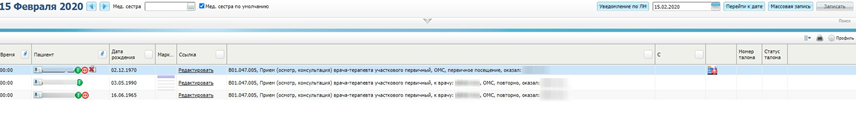 Рисунок 1 – Дневник врачаНажмите на ссылку «Оказать». Откроется окно «Добавление приема» (Рисунок 2).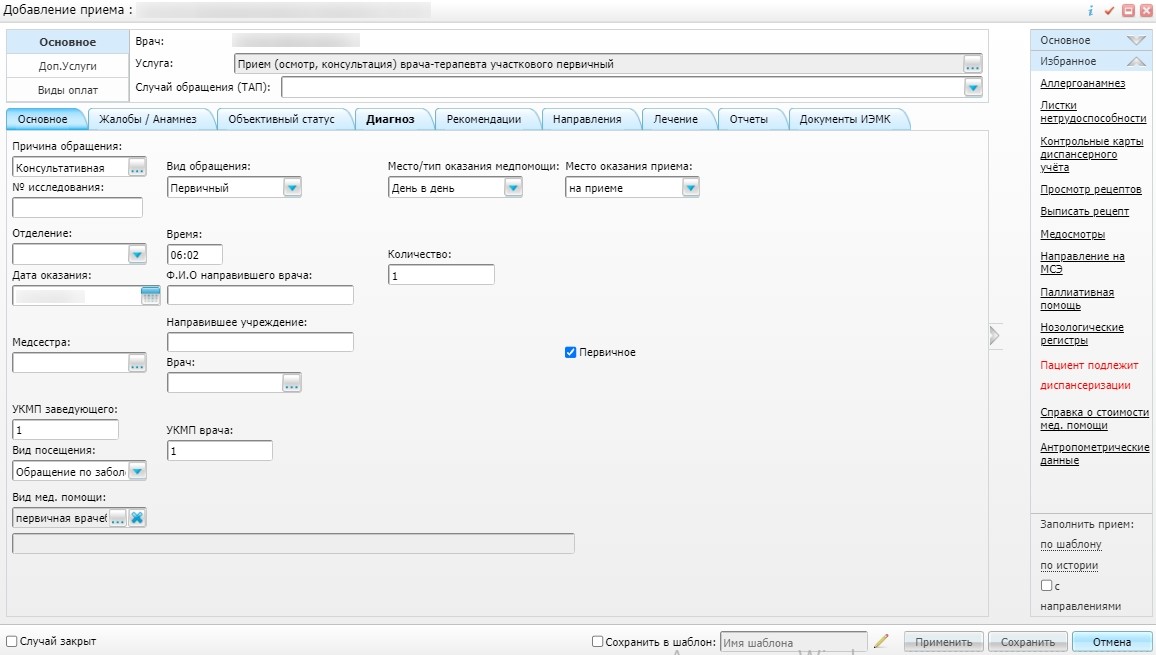 Рисунок 2 – Окно «Добавление приема». Вкладка «Основное»Для создания направления в окне добавления приема перейдите на вкладку «Направления» (Рисунок 3).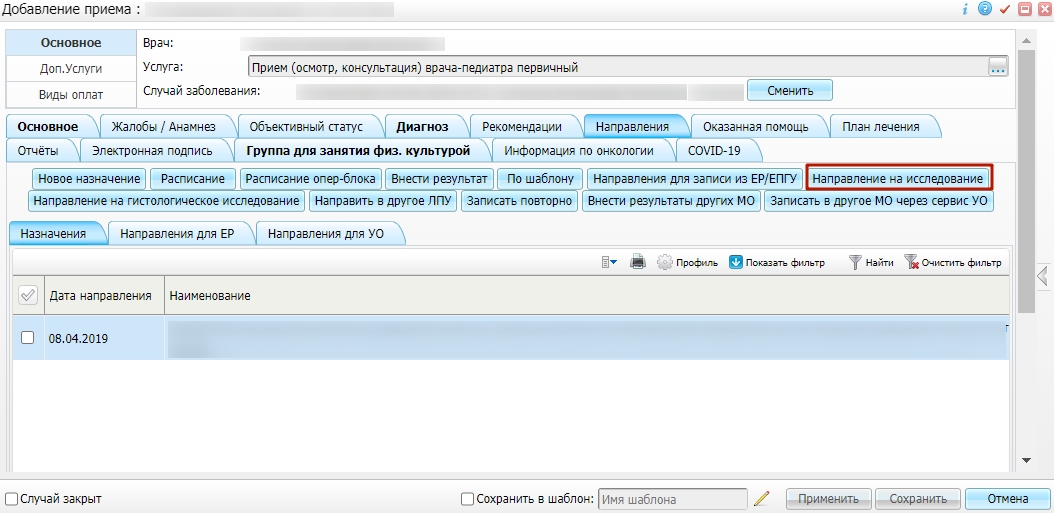 Рисунок 3 – Окно «Добавление приема». Вкладка «Направления»Нажмите на кнопку «Направление на исследование». Откроется окно «Заказ исследований» (Рисунок 4).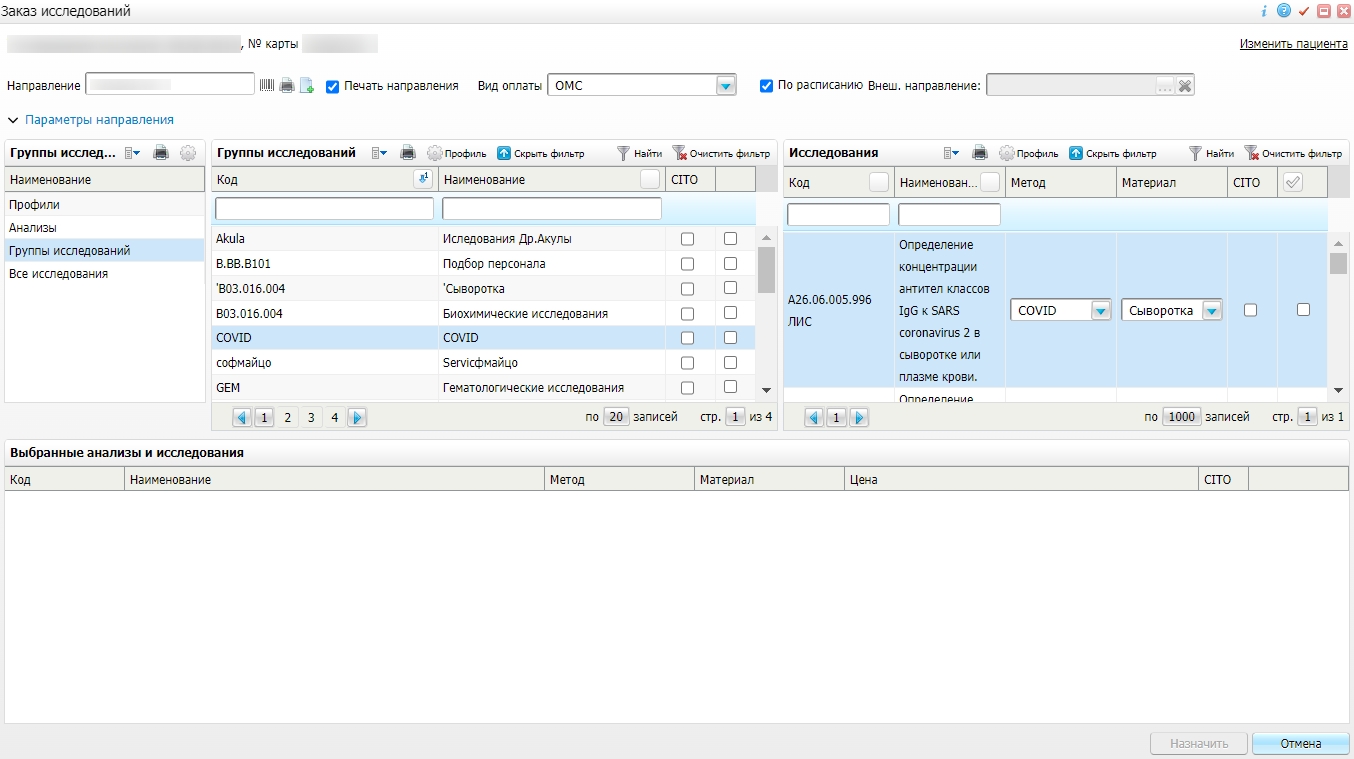 Рисунок 4 – Окно «Заказ исследований»Заполните поля поиска пациента и нажмите на кнопку «Поиск». Отобразится список пациентов. Нажмите на ссылку «Выбрать».Примечания1 Если у пациента нет медицинской карты, Система сообщит об этом и предложит создать новую медицинскую карту.2 Если нужный пациент отсутствует в списке,  нажмите ссылку «Очистить строку поиска» и введите новые поисковые данные. Повторите поиск или нажмите кнопку «Новый пациент».Выберите необходимое исследование для назначения направления на наличие возбудителя новой коронавирусной инфекции (COVID-19) и нажмите на кнопку «Назначить».Примечание – Если поле «Печать направления» отмечено «флажком», то далее будет сформирована и выведена на экран печатная форма направления.Следующие действия осуществляет сотрудник лаборатории.Для проведения исследования и отправки результатов перейдите в пункт главного меню «Рабочие места/ Лаборатория новая/ Взятие материала». Откроется окно взятия материала (Рисунок 5).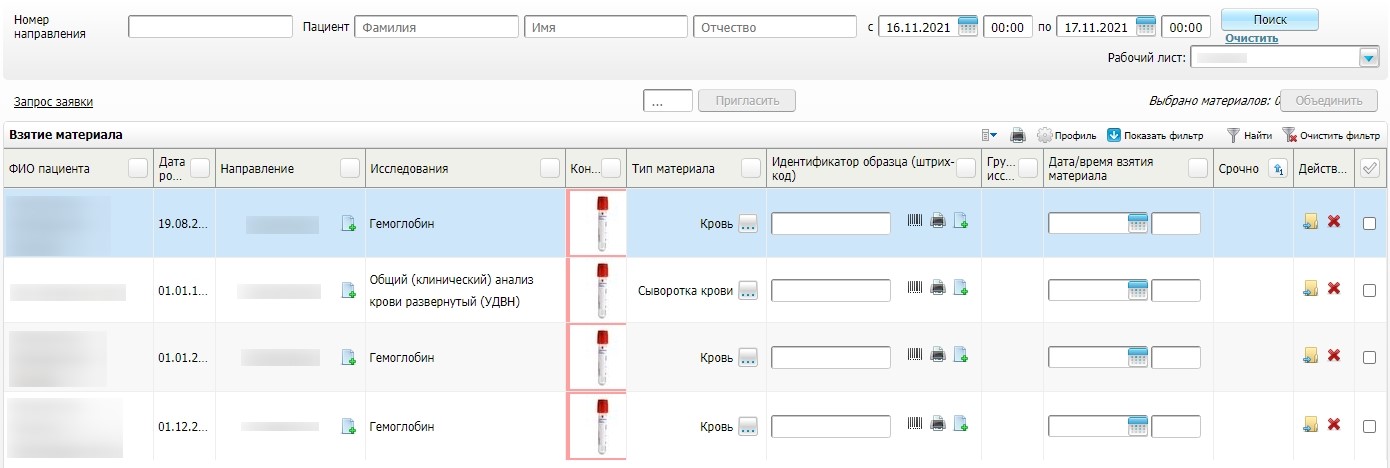 Рисунок 5 – Окно взятия материалаНажмите на кнопку «Генерация» на записи направления. Нажмите на кнопку «Сохранить» .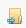 Перейдите в пункт главного меню «Рабочие мест/ Лаборатория новая/ Рабочий лист». Откроется окно рабочего листа (Рисунок 6).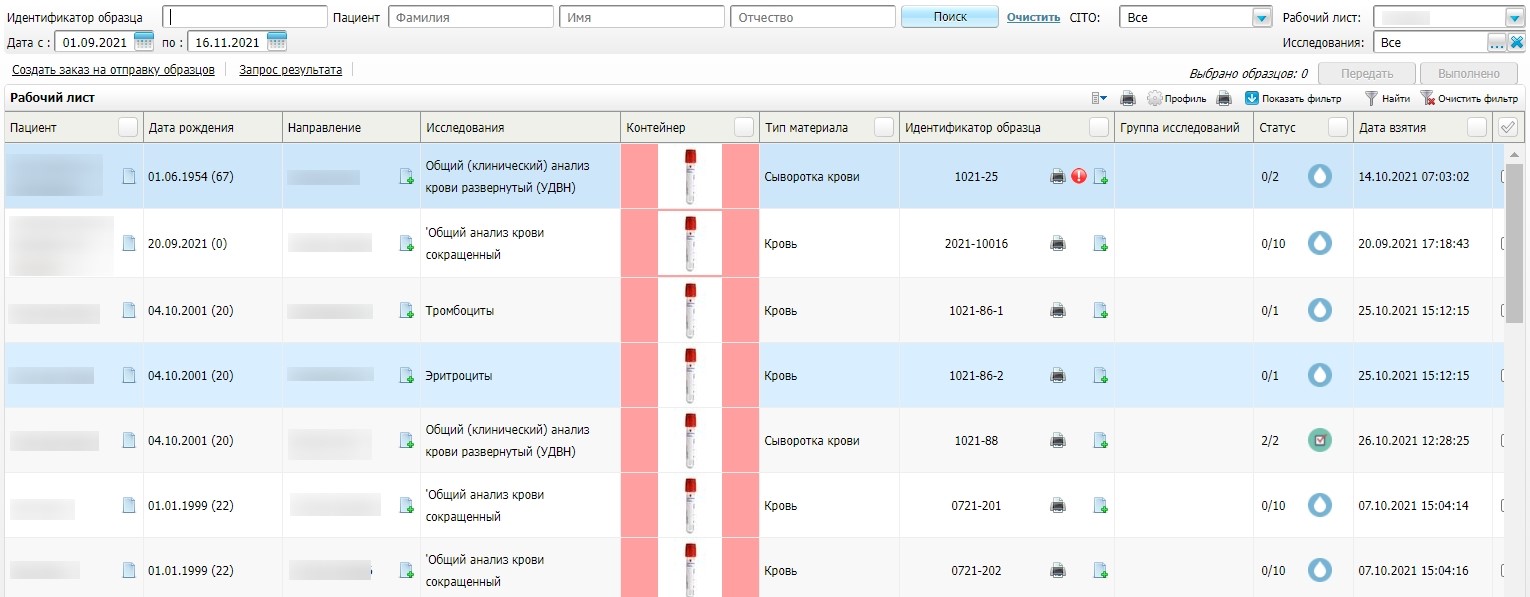 Рисунок 6 – Окно рабочего листаЗаполните поля поиска пациентов и нажмите на кнопку «Поиск».Вызовите контекстное меню и выберите пункт «Ввод результатов и валидация». Откроется форма «Ввод результатов и валидация» (Рисунок 7).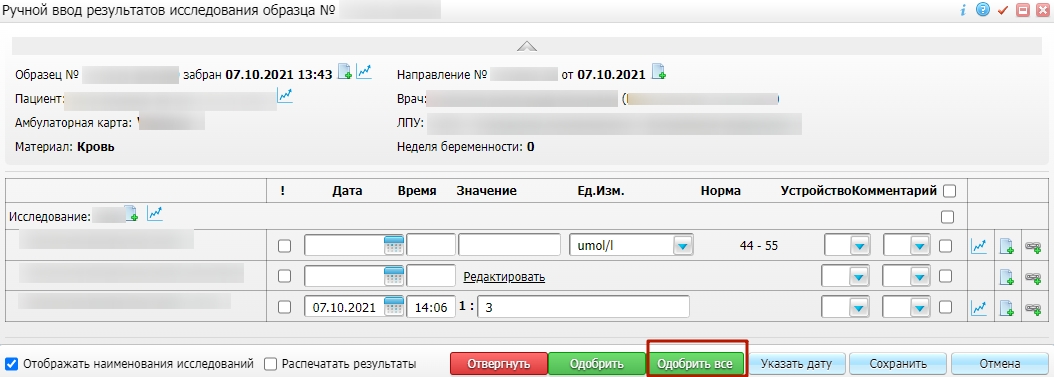 Рисунок 7 – Форма «Ввод результатов и валидация»Внесите результат исследования в поле «Значение» и нажмите на кнопку «Одобрить все».Проверка результатов отправкиПроверить результат отправки возможно в ролях «Лаборант» и «Врач».Для проверки результатов перейдите в пункт главного меню «Учет/ Интеграция с РПН/ Журнал интеграции с РПН». Откроется окно журнала интеграции с РПН (Рисунок 8).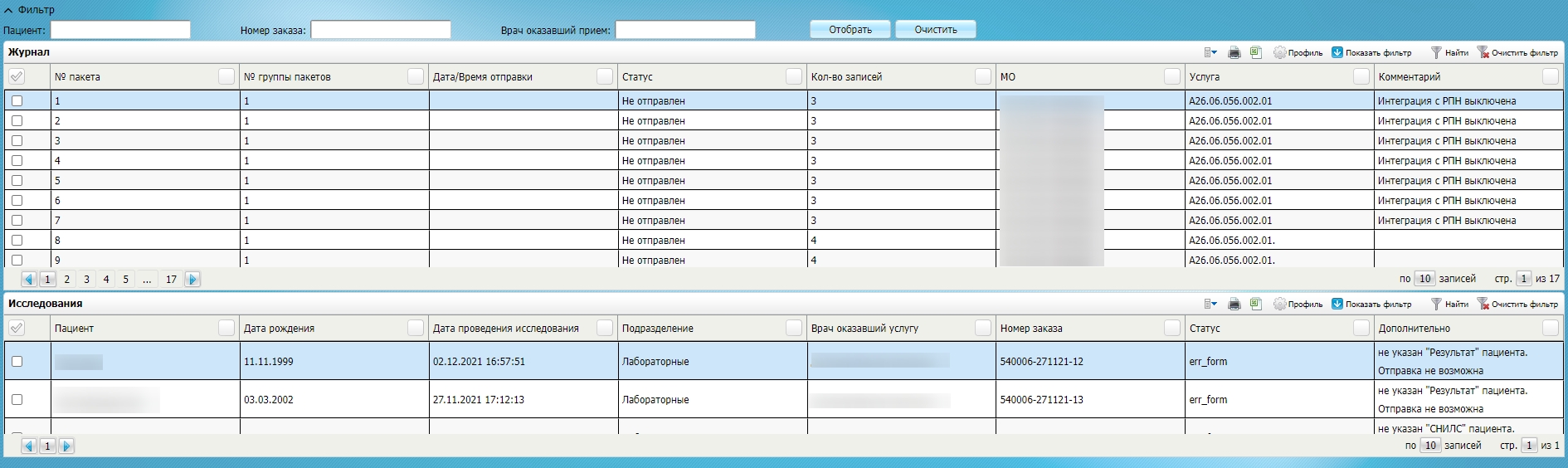 Рисунок 8 – Журнал интеграции с РПНОкно разделено на два блока:«Журнал» – содержит пакетные отправки исследований.«Исследования» – отображается список отправленных исследований в составе пакета.Для просмотра исследований нажмите на строку пакета в блоке «Журнал». В блоке «Исследования» отобразится список исследований со статусами отправки.Примечание – Если все исследования имеют статус «Ок», то пакету будет присвоен статус «Удачно», если некоторые исследования не отправились по какой-либо причине, то запись пакета исследований будет иметь статус «С ошибками».При необходимости нажмите на кнопку «Показать фильтр» в блоке «Исследования». Отобразится панель фильтрации (Рисунок 9).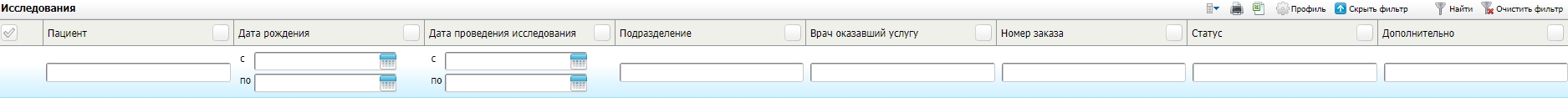 Рисунок 9 – Панель фильтрацииПросмотреть причину отказа в отправке исследования по пациенту возможно в блоке «Исследования» в столбце «Дополнительно».Печать списка исследованийРаспечатать список исследований со статусами отправки доступно следующими способами: – нажмите на кнопку «Печать». Отобразится окно «Просмотр» (Рисунок 10). Чтобы распечатать в формате PDF, нажмите на кнопку «PDF»;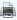 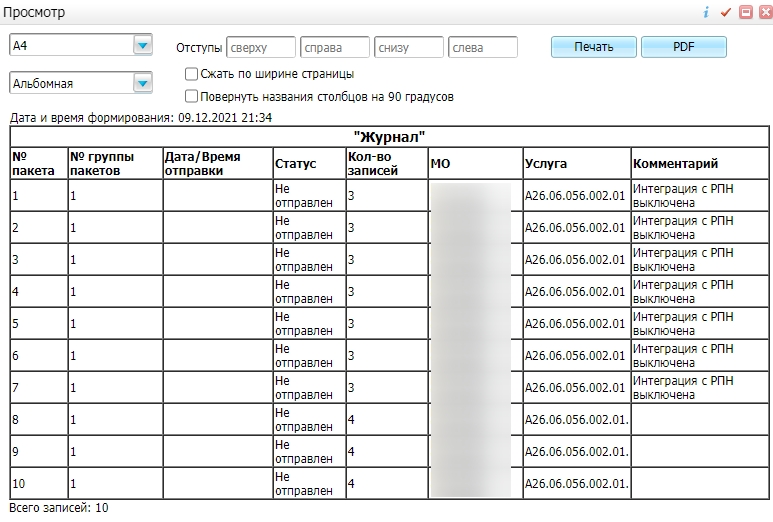 Рисунок 10 – Окно «Просмотр» – нажмите на кнопку «Выгрузка в Excel».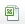 Лист регистрации измененийСОГЛАСОВАНОУТВЕРЖДАЮУТВЕРЖДАЮЗаместитель директора государственного бюджетного учреждения здравоохранения «Самарский областной медицинский информационно-аналитический центр» (МИАЦ) Заместитель директора государственного бюджетного учреждения здравоохранения «Самарский областной медицинский информационно-аналитический центр» (МИАЦ) Заместитель директора государственного бюджетного учреждения здравоохранения «Самарский областной медицинский информационно-аналитический центр» (МИАЦ) Руководитель проектов общества с ограниченной ответственностью «Новософтим» (ООО «Новософтим»)_________________ А.А. Лемаев «_____»_______________ 2021 г.М.П._________________ А.А. Лемаев «_____»_______________ 2021 г.М.П._________________ А.А. Лемаев «_____»_______________ 2021 г.М.П._________________ Ю.С. Сильченко «_____»_______________ 2021 г.М.П.Термин, сокращениеОпределениеCOVIDCOronaVIrus DiseasePDFPortable Document Format; межплатформенный открытый формат электронных документовСистема, ЕМИАСЕдиная медицинская информационно-аналитическая система Самарской областиЛИСЛабораторная информационная системаРПНРоспотребнадзорИзм.Версия СистемыВерсия документаДата внесения измененийАвтор измененийКраткое описание изменений